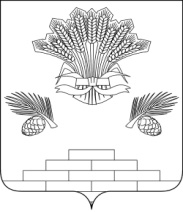 РОССИЙСКАЯ ФЕДЕРАЦИЯСОВЕТ НАРОДНЫХ ДЕПУТАТОВЯШКИНСКОГО МУНИЦИПАЛЬНОГО ОКРУГА ПЕРВОГО  СОЗЫВА(первое заседание)РЕШЕНИЕот «26» декабря 2019 г  №23-рпгт. ЯшкиноО ликвидации администрации Дубровского сельского поселения Яшкинского муниципального района как юридического лица	Принято 26.12.2019Руководствуясь статьей 41 Федерального закона от 06.10.2003 №131-ФЗ «Об общих принципах организации местного самоуправления в  Российской  Федерации», статьями  61-64 Гражданского кодекса Российской Федерации, в целях реализации Закона Кемеровской области - Кузбасса от 05.08.2019 № 68-ОЗ «О преобразовании муниципальных образований»,Совет народных депутатов Яшкинского муниципального округаРЕШИЛ: 	1. Ликвидировать администрацию Дубровского сельского поселения Яшкинского муниципального района, ИНН 4246006183, юридический и фактический адрес: 652012, Кемеровская область, Яшкинский район, п. Яшкинский, ул. Осенняя, д. 13, как юридическое лицо. 	2. Утвердить прилагаемые:         2.1. Положение о порядке работы ликвидационной комиссии по ликвидации администрации Дубровского сельского поселения Яшкинского муниципального района как юридического лица.	2.2. План по ликвидации администрации Дубровского сельского поселения Яшкинского муниципального района как юридического лица.	3. Утвердить ликвидационную комиссию по ликвидации администрации Дубровского сельского поселения Яшкинского муниципального района как юридического лица в составе:Председатель ликвидационной комиссии – Колокольцова Елена Анатольевна (глава Дубровского сельского поселения);Член ликвидационной комиссии – Русских Елена Васильевна (руководитель (начальник) территориального в составе муниципального образования организационно-распорядительного органа Дубровского сельского поселения).  	4. Ликвидационной комиссии осуществить в соответствии с законодательством Российской Федерации юридические и организационные мероприятия, связанные с ликвидацией администрации Дубровского сельского поселения Яшкинского муниципального района как юридического лица, в порядке и сроки,  установленные планом ликвидационных мероприятий.	5. Настоящее решение разместить на  официальном сайте администрации Яшкинского муниципального округа в информационно-телекоммуникационной сети «Интернет».	6.   Настоящее решение вступает в силу с момента подписания.Председатель                                                                        И.п. главы ЯшкинскогоСовета народных депутатов                                                муниципального округаЯшкинского муниципального округа                                                                                             Ю.Э. Вульф                                                 Е.М. КураповУтвержденорешением Совета народных депутатов Яшкинского муниципального округа от 26.12.2019 №___-рПоложение о порядке работы ликвидационной комиссии по ликвидации администрации Дубровского сельского поселения Яшкинского муниципального района как юридического лицаОбщие положения1.1. Настоящее положение разработано в соответствии с Федеральным законом от 06.10.2003 №131-ФЗ «Об общих принципах организации местного самоуправления в Российской Федерации», Гражданским кодексом Российской Федерации, законом Кемеровской области от 28.06.2019 №42-ОЗ «О внесении изменений в Закон Кемеровской области «О статусе и границах муниципальных образований».1.2.	 Настоящее Положение определяет порядок формирования ликвидационной комиссии, ее функции, порядок работы и принятия решений, а также правовой статус членов комиссии.1.3.  Ликвидационная комиссия – уполномоченные Советом народных депутатов Яшкинского муниципального округа лица, обеспечивающие реализацию полномочий по управлению делами ликвидируемой администрации Дубровского сельского поселения как юридического лица в течение всего периода её ликвидации (далее – ликвидационная комиссия, ликвидатор).          1.4. Ликвидация администрации Дубровского сельского поселения как юридического лица считается завершенной, а администрация Дубровского сельского поселения  прекратившей существование как юридическое лицо, после внесения об этом записи в Единый государственный реестр юридических лиц в порядке, установленным Федеральным законом от 8 августа 2001 г. № 129-ФЗ «О государственной регистрации юридических лиц и индивидуальных предпринимателей».2. Формирование ликвидационной комиссии2.1. Решением Совета народных депутатов Яшкинского муниципального округа назначается персональный состав ликвидационной комиссии.2.2. С момента назначения ликвидационной комиссии к ней переходят полномочия по управлению делами администрации Дубровского сельского поселения как юридического лица.2.3. Ликвидационная комиссия от имени администрации Дубровского сельского поселения как юридического лица выступает в суде.2.4. Ликвидационная комиссия обязана действовать добросовестно и разумно.3. Функции ликвидационной комиссии	3.1. С целью осуществления полномочий по управлению делами ликвидируемой администрации Дубровского сельского поселения как юридического лица в течение всего периода ее ликвидации на ликвидационную комиссию возлагаются следующие функции:3.1.1. В сфере правового обеспечения:организация юридического сопровождения деятельности ликвидируемой администрации Дубровского сельского поселения как юридического лица, проведение правовой экспертизы актов, принимаемых ликвидационной комиссией. 3.1.2. В сфере документационного обеспечения:координация документационного обеспечения и формирование архивных фондов. 3.1.3. В сфере кадрового обеспечения:администрирование процессов и документооборота по учету и движению кадров, представлению документов по персоналу в государственные органы и иные организации.3.2. При исполнении функций ликвидационная комиссия руководствуется действующим законодательством, планом ликвидационных мероприятий и настоящим Положением.4. Порядок работы ликвидационной комиссии Ликвидационная комиссия обеспечивает реализацию полномочий по управлению делами ликвидируемой администрации Дубровского сельского поселения как юридического лица в течение всего периода её ликвидации согласно действующему законодательству, плану ликвидационных мероприятий и настоящему Положению. Ликвидационная комиссия решает все вопросы на своих заседаниях. Председатель ликвидационной комиссии:организует работу по ликвидации администрации Дубровского сельского поселения как юридического лица;является единоличным исполнительным органом администрации Дубровского сельского поселения как юридического лица, действует на основе единоначалия;действует без доверенности от имени администрации Дубровского сельского поселения как юридического лица;распоряжается имуществом администрации Дубровского сельского поселения в порядке и пределах, установленных законодательством Российской Федерации, нормативными актами Кемеровской области-Кузбасса, муниципальными правовыми актами, выдает доверенности, совершает иные юридические действия;обеспечивает своевременную уплату администрацией Дубровского сельского поселения в полном объеме всех установленных действующим законодательством налогов, сборов и обязательных платежей;представляет отчетность в связи с ликвидацией администрации Дубровского сельского поселения как юридического лица в порядке и сроки, установленные законодательством Российской Федерации;представляет Совету народных депутатов Яшкинского муниципального округа на утверждение промежуточный ликвидационный баланс и ликвидационный баланс;самостоятельно решает все вопросы деятельности ликвидируемой администрации Дубровского сельского поселения как юридического лица, отнесенные к его компетенции действующим законодательством Российской Федерации, планом ликвидационных мероприятий и настоящим Положением. Член ликвидационной комиссии:добросовестно и разумно исполняет свои обязанности, обеспечивает выполнение установленных для ликвидации администрации Дубровского сельского поселения как юридического лица мероприятий согласно действующему законодательству Российской Федерации, плану ликвидационных мероприятий и настоящему Положению;представляет председателю ликвидационной комиссии отчеты о деятельности в связи с ликвидацией администрации Дубровского сельского поселения как юридического лица;решает иные вопросы, отнесенные законодательством Российской Федерации к компетенции члена ликвидационной комиссии. В период временного отсутствия председателя ликвидационной комиссии его полномочия исполняет член ликвидационной комиссии на основании решения председателя. Документы, исходящие от имени ликвидационной комиссии, подписываются ее председателем. Член ликвидационной комиссии несет ответственность за причиненный ущерб администрации Дубровского сельского поселения. Член ликвидационной комиссии может быть привлечен к гражданской, административной и уголовной ответственности в случаях, предусмотренных действующим законодательством Российской Федерации.4.9. Не погашенные и не обеспеченные обязательства, согласно реестру дебиторской и кредиторской задолженности в соответствии с Федеральным  законом от 06.10.2003 №131-ФЗ «Об общих принципах организации  местного самоуправления в Российской  Федерации», Законом Кемеровской области от 28.06.2019 № 42-ОЗ «О внесении изменений в Закон Кемеровской области «О статусе и границах муниципальных образований», переходят в администрацию Яшкинского муниципального округа.4.10. До 1 января 2020 года финансовое обеспечение ликвидационных комиссий осуществляется за счет средств бюджета поселения. С 1 января 2020 года и до момента внесения записи в реестр ЕГРЮЛ о ликвидируемом юридическом лице функции по финансовому обеспечению выполняет бюджет Яшкинского муниципального округа.Утвержденрешением  Совета народных  депутатов Яшкинского муниципального округа от 26.12.2019 №______-рПЛАН            по ликвидации администрации Дубровского сельского поселения Яшкинского муниципального районап/п №Наименование мероприятияСрок исполненияПримерная дата реализации1. Принятие решения о ликвидации администрации Дубровского сельского поселения Яшкинского муниципального района. на первом заседании Совета народных депутатов Яшкинского муниципального округа26.12.20192.Уведомить МИФНС России  №9 по Кемеровской области о ликвидации муниципального казенного учреждения администрацию Дубровского сельского поселения Яшкинского муниципального района и о назначении ликвидаторане более 3 рабочих дней с даты принятия решения о ликвидации31.12.20193.Поместить в журнале "Вестник государственной регистрации" публикацию о ликвидации администрации Дубровского сельского поселения Яшкинского муниципального районане более 5 рабочих дней с даты принятия решения о ликвидации10.01.20204.Направить в УФК по Кемеровской области, обслуживающего администрацию Дубровского сельского поселения Яшкинского муниципального района, заявление о прекращении списания средств со счетов без согласия ликвидаторане более 3 рабочих дней с даты принятия решения о ликвидации31.12.20195.Уведомить внебюджетные фонды о том, что администрация Дубровского сельского поселения Яшкинского муниципального района находится в процессе ликвидациине более 3 рабочих дней с даты принятия решения о ликвидации31.12.20196.Осуществить инвентаризацию имущества ликвидируемой администрации Дубровского сельского поселения Яшкинского муниципального районав течение одного месяца с момента публикации о ликвидациидо 10.02.20207.Принять решение о юридическом статусе подведомственной муниципальной организации администрации Дубровского сельского поселения Яшкинского муниципального района, провести необходимые организационные мероприятия, связанные с ликвидацией юридического лица и органа администрации Дубровского сельского поселения Яшкинского муниципального района с правами юридического лица (в случае принятия решения о ликвидации).не более 5 рабочих дней с даты принятия решения о ликвидации администрациидо 10.01.20208.Составить перечни кредиторов и дебиторов с указанием их наименований, адресов и сумм задолженностей. Предъявить требования о возврате дебиторской задолженности.в течение 30 дней26.01.2020После окончания срока предъявления требований кредиторами:После окончания срока предъявления требований кредиторами:минимум 2 месяца10.03.20209.Рассмотреть требования кредиторов, поступившие в срок, указанный в информационном сообщениив течение 3-х дней13.03.202010.Составить и утвердить промежуточный ликвидационный балансв течение 14 дней после окончания срока предъявления требований кредиторамидо 24.03.202011.Произвести выплаты денежных сумм кредиторам ликвидируемой администрации Дубровского сельского поселения Яшкинского муниципального района (в соответствии со ст. 64 ГК РФ)в течение 10 дней после окончания срока предъявления требований кредиторамидо 20.03.2020После завершения расчетов с кредиторами:12.Имущество администрации Дубровского сельского поселения Яшкинского муниципального района, оставшееся после удовлетворения требований кредиторов, передается в казну Яшкинского муниципального округа13.Передать документы постоянного хранения администрации Дубровского сельского поселения Яшкинского муниципального района в архив Яшкинского муниципального округаВ течение 14 дней после окончания расчетов с кредиторамиДо 03.04.202014.Составить и утвердить ликвидационный балансВ течение 14 дней после окончания расчетов с кредиторамиДо 03.04.202015.Уведомить налоговую инспекцию о ликвидации администрации Дубровского сельского поселения Яшкинского муниципального района и необходимости внесения об этом записи в Единый государственный реестр юридических лицВ течение 14 дней после окончания расчетов с кредиторамиДо 03.04.202016.Закрытие счетов администрации Дубровского сельского поселения Яшкинского муниципального районаВ течение 5 рабочих дней после утверждения ликвидационного балансаДо 10.04.202017.Представление документов в уполномоченный государственный орган, осуществляющий государственную регистрацию юридических лиц, для государственной регистрации ликвидации администрации Дубровского сельского поселения Яшкинского муниципального районаВ течение 5 рабочих дней после утверждения ликвидационного баланса и закрытия счетовДо 10.04.2020